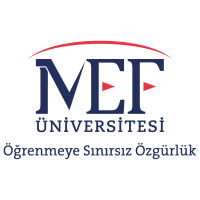 SOSYAL BİLİMLER ENSTİTÜSÜTEZ/PROJE KONUSU ONAY FORMUTarih: ../../20..Program Adı:Öğrenci No: ..................................................................................................................................Öğrenci Adı, Soyadı: ................................................................................................................... İmzası:........................................................................................................................................... Tez/Proje Danışmanının Adı, Soyadı: .........................................................................................İmzası: .........................................................................................................................................Bölüm Başkanının Adı, Soyadı: .................................................................................................. İmzası: Tez/Proje Konusu: .......................................................................................................................................................(500 kelimelik bir metinle konu, araştırma sorusu, yöntem ve analiz hakkında bilgi verir)